РАБОЧАЯ ПРОГРАММа ДИСЦИПЛИНЫОсновы технологии общестроительных работ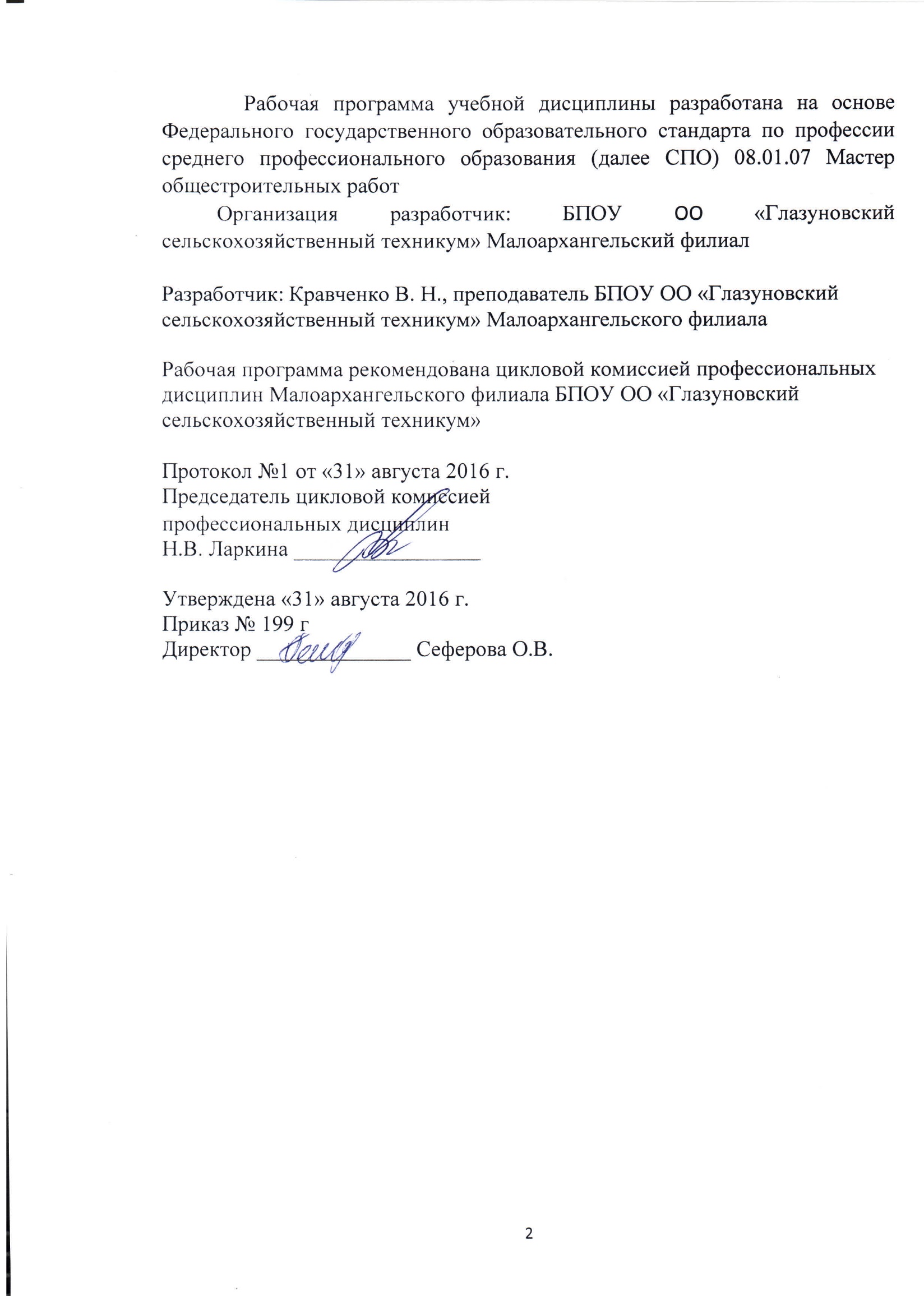 Оглавление 1. ПАСПОРТ РАБОЧЕЙ ПРОГРАММЫ УЧЕБНОЙ ДИСЦИПЛИНЫОсновы технологии общестроительных работ.1.1. Область применения рабочей программы.      Рабочая программа учебной дисциплины является частью рабочей основной профессиональной образовательной программы в соответствии с ФГОС по профессии СПО 08.01.07 Мастер общестроительных работ, 1.2. Место учебной дисциплины в структуре основной профессиональной образовательной программы:дисциплина входит в общепрофессиональный цикл.1.3. Цели и задачи учебной дисциплины – требования к результатам освоения учебной дисциплины:В результате освоения учебной дисциплины обучающийся должен уметь:составлять технологическую последовательность возведения зданий всех типов;читать инструкционные карты и карты трудовых процессов. В результате освоения учебной дисциплины обучающийся должен знать:виды общестроительных работ;классификацию зданий и сооружений ;элементы зданий;строительные работы и процессы;инструкционные карты и карты трудовых процессов;основные сведения по организации труда рабочих и квалификацию рабочих;классификацию строительных машин.1.4. Перечень формируемых компетенций:Общие компетенции (ОК)ОК 1. Понимать сущность и социальную значимость своей будущей профессии, проявлять к ней устойчивый интерес.ОК 2. Организовывать собственную деятельность, исходя из цели и способов ее достижения, определенных руководителем.ОК 3. Анализировать рабочую ситуацию, осуществлять текущий и итоговый контроль, оценку и коррекцию собственной.ОК 4. Осуществлять поиск информации, необходимой для эффективного выполнения профессиональных задач.ОК 5. Использовать информационно-коммуникационные технологии в профессиональной деятельности.ОК 6. Работать в команде, эффективно общаться с коллегами, руководством, клиентами.ОК 7. Исполнять воинскую обязанность, в том числе с применением полученных профессиональных знаний (для юношей).Профессиональные компетенции (ПК)  ПК2.1 Выполнять подготовительные работы при производстве бетонных работ.ПК2.2 Производить бетонные работы различной сложности.ПК2.3 Контролировать качество бетонных и железобетонных работ.ПК2.4Выполнять ремонт бетонных и железобетонных конструкций.ПК3.1 Выполнять подготовительные работы при производстве каменных работ.ПК 3.2. Производить общие каменные работы различной сложности.ПК 3.3. Выполнять сложные архитектурные элементы из кирпича и камня.ПК 3.4. Выполнять монтажные работы при возведении кирпичных зданий.ПК 3.5. Производить гидроизоляционные работы при выполнении каменной кладки.ПК 3.6. Контролировать качество каменных работ.ПК 3.7. Выполнять ремонт каменных конструкций.ПК 5.1 Выполнять подготовительные работы при производстве печных работ.ПК5.2 Производить кладку различных типов печей.ПК5.3 Выполнять отделку печей различными материалами.ПК5.4 Контролировать качество печных работ.ПК5.5 Производить ремонт печей.ПК7.1 Выполнять подготовительные работы при производстве сварочных работ ручной электродуговой сваркой.ПК7.2 выполнения сварочных работ ручной электродуговой сваркой различной сложности.ПК7.3 Производить резку металлов различной сложности.ПК7.4 Выполнять наплавку различных деталей и изделий.ПК7.5 Осуществлять контроль качества сварочных работ.1.5. Количество часов на освоение рабочей программы учебной дисциплины:максимальной учебной нагрузки обучающегося 97 часа, в том числе:       обязательной аудиторной учебной нагрузки обучающегося 65 часа;        самостоятельной работы обучающегося 32 часов.2. СТРУКТУРА И СОДЕРЖАНИЕ УЧЕБНОЙ ДИСЦИПЛИНЫ2.1. Объём учебной дисциплины и виды учебной работы2.2 Тематический план и содержание учебной дисциплины Основы технологии общестроительных работДля характеристики уровня освоения учебного материала используются следующие обозначения:1. – ознакомительный (узнавание ранее изученных объектов, свойств); 2. – репродуктивный (выполнение деятельности по образцу, инструкции или под руководством)3. – продуктивный (планирование и самостоятельное выполнение деятельности, решение проблемных задач)3. условия реализации УЧЕБНОЙ дисциплины3.1. Требования к минимальному материально-техническому обеспечениюРеализация учебной дисциплины требует наличия учебного кабинета «технология общестроительных работ».Оборудование учебного кабинета:- посадочные места по количеству обучающихся;- рабочее место преподавателя;- комплект учебно-наглядных пособий Технические средства обучения:- компьютер и мультимедиапроектор.3.2. Информационное обеспечение обученияПеречень рекомендуемых учебных изданий, Интернет-ресурсов, дополнительной литературыОсновные источникиЧичерин И.И. Общестроительные работы: учебник для начального профессионального образования.- 6-е изд., стер. -  М. Издательский центр «Академия», 2013. 416 с.Интернет- ресурсыhttps://megalektsii.ru/http://kamenschik.info/kamennye-raboty/general-about-laying/2-razrezkaДополнительные источники1. М. Д. Банов, Ю. В. Казаков и др. Сварка и резка металлов: учебное пособие. – 2-е изд., стер. – М. Издательский центр «Академия» 2012 – 400с.2. Волков Д. П. Крикун В. Я. Строительные машины и средства малой механизации: учебник для студентов сред. проф. образования 3-е изд., М. Издательский центр «Академия», 2013. – 480с.3. М. П. Журавлёв И. П. «Каменщик»: учебное пособие для учащихся профессиональных лицеев и училищ.- Изд. 9-е, доп. И перераб. -  Ростов – на – Дону «Феникс» 2012 г.4. Стаценко А. С. Технология бетонных работ: учебное пособие 3-е изд., испр. - Минск. «Выш. шк.» 2014 - 239 с4. Контроль и оценка результатов освоения УЧЕБНОЙ ДисциплиныКонтроль и оценка результатов освоения учебной дисциплины осуществляется преподавателем в процессе проведения опроса, тестирования и выполнения контрольных работ.Формы и методы контроля и оценки результатов обучения должны позволять проверять у обучающихся развитие общих компетенций.Формы и методы контроля и оценки результатов обучения должны позволять проверять у обучающихся развитие профессиональные компетенций.стр.ПАСПОРТ РАБОЧЕЙ ПРОГРАММЫ УЧЕБНОЙ ДИСЦИПЛИНЫ4СТРУКТУРА И СОДЕРЖАНИЕ УЧЕБНОЙ ДИСЦИПЛИНЫ6УСЛОВИЯ РЕАЛИЗАЦИИ УЧЕБНОЙ ДИСЦИПЛИНЫ13КОНТРОЛЬ И ОЦЕНКА РЕЗУЛЬТАТОВ ОСВОЕНИЯ УЧЕБНОЙ ДИСЦИПЛИНЫ14Виды учебной работыОбъём часовМаксимальная учебная нагрузка97Обязательная аудиторная учебная нагрузка (всего)65в том числелабораторные работы-практические занятия1контрольные работы1Самостоятельная работа обучающегося (всего)32в том числеизучение литературы по заданным темам32Экзамен Экзамен Наименование разделов и темСодержание учебного материала, лабораторные работы и практические занятия, самостоятельная работа обучающихся, курсовая работа (проект) (если предусмотрены)Объём часовУровень усвоения1234Тема 1. ВведениеСодержание учебного материала1Тема 1. Введение1 Значение и место курса «основы технологии общестроительных работ» в подготовке специалистов. Капитальное строительство на современном этапе. 11Раздел1.Здания и строительно - монтажные работы76Тема 2. Сведения о зданиях и сооружениях.Содержание учебного материала4121Тема 2. Сведения о зданиях и сооружениях.Здания и сооружения.Конструктивные элементы зданий.Конструктивные типы зданий.41212, 3Тема 2. Сведения о зданиях и сооружениях.Самостоятельная работа обучающихся1.Архитектурно – конструктивные элементы стен.2.Одноэтажные и многоэтажные здания из сборного железобетона.211Тема 3. Каменные работы.Содержание учебного материала16Тема 3. Каменные работы.Виды строительно-монтажных работ. Специальные и вспомогательные виды работ. Виды и назначение кладки.Правила разрезки. Элементы кладки. Основные свойства кладки.Рабочее место каменщика.Система перевязки кладки.Способы кладки.Последовательность кладки. Армированная кладка.Кладка перемычек, арок и сводов.Бутовая и бутобетонная кладка.Кладка стен облегчённых конструкций.Безопасные условия труда при каменной кладке.161, 2Тема 3. Каменные работы.Практические занятияИзучение карты трудовых процессов1Тема 3. Каменные работы.Контрольная работа-Тема 3. Каменные работы.Самостоятельная работа обучающихсяИнструменты и приспособления каменщикаРасстилание и разравнивание раствора.Производство каменных работ в зимнее время.Кладка столбов и простенков.Кладка колодцев.Устройство осадочных и температурных швов.Смешанная кладка.Лицевая и декоративная кладка.811111111Тема 4. Печные работы.Содержание учебного материала4Тема 4. Печные работы.Типы печей.Размещение печей в зданиях.Особенности кладки печей. Приёмы кладки печейУстановка и крепление печных приборов.41, 2Тема 4. Печные работы.Самостоятельная работа обучающихсяСистемы дымооборотв.Дымовые трубы.211Тема 5. Арматурные работы.Содержание учебного материала42Тема 5. Арматурные работы.Классификация арматуры. Подготовка арматурной стали.Монтаж арматуры.Армирование конструкций.42Тема 5. Арматурные работы.Контрольная работа 1Тема 5. Арматурные работы.Самостоятельная работа обучающихсяОсновные свойства арматурной стали. Изготовление арматурных изделий. Виды закладных деталей.211Тема 6. Монтажные работы. Содержание учебного материала8Тема 6. Монтажные работы. Подготовка элементов к подъёму. Строповка.Монтаж арматуры.Армирование конструкций.Монтаж фундаментов и стен подвалов. Организация работ при монтаже фундаментов.Монтаж лестничных маршей и площадок.Монтаж балконных плит.Монтаж перегородок.Допустимые отклонения при монтаже. Требования к качеству монтажа.Меры безопасности при монтажных работах.82Тема 6. Монтажные работы. Самостоятельная работа обучающихсяСпособы монтажа.Виды монтажных соединений.Заделка стыков.Основы геодезии.41111Тема 7. Сварочные работы.Содержание учебного материала5Тема 7. Сварочные работы.Сварные соединения и швы.Сварочные материалы.Оборудование и приспособления для сварочных работ.Технология ручной дуговой сварки.Дефекты сварных соединений.51, 2Тема 7. Сварочные работы.Контрольная работа-Тема 7. Сварочные работы.Самостоятельная работа обучающихсяСварочная дуга.Оборудование, приспособления и инструмент для сварочных работ.Газовая резка металлов3111Тема 8. Бетонные работы.Содержание учебного материала8Тема 8. Бетонные работы.Бетон и бетонные смеси.Бетонирование простых конструкций.Устройство бетонных оснований и полов.Требования к бетонным смесям.Уход за бетоном и контроль качества бетонирования.Дозаторы и смесители.Бетононасосные установки.Оборудование для уплотнения бетонной смеси.81, 2Тема 8. Бетонные работы.Контрольная работа-Тема 8. Бетонные работы.Самостоятельная работа обучающихсяПриготовление бетонных смесей.Уплотнение бетонной смеси.Устройство рабочих швов.Бетонирование в зимних условиях.41111Раздел 2. Подъёмно – транспортные устройства8Тема 9. Подъёмно – транспортные устройства и приспособления.Содержание учебного материалаПодъемники.Башенные краныСамоходные краны.Краны пролётного типа.Лебёдки. Тали. Домкраты.5Тема 9. Подъёмно – транспортные устройства и приспособления.Содержание учебного материалаПодъемники.Башенные краныСамоходные краны.Краны пролётного типа.Лебёдки. Тали. Домкраты.51Тема 9. Подъёмно – транспортные устройства и приспособления.Контрольная работа-Тема 9. Подъёмно – транспортные устройства и приспособления.Самостоятельная работа обучающихсяВыбор монтажных кранов. Монтажные мачты.Блоки и полиспасты. Грузозахватные приспособления. Стропы, канаты.Вспомогательные приспособления.Устройства безопасности кранов.3111Раздел 3. Ремонт каменных конструкций.6Тема 10. Ремонт и восстановление каменных конструкций.Содержание учебного материалаДефекты стен. Основные причины деформации стен. Ремонт и усиление каменных конструкций.Ремонт и усиление оснований фундаментов.Восстановление гидроизоляции.4Тема 10. Ремонт и восстановление каменных конструкций.Содержание учебного материалаДефекты стен. Основные причины деформации стен. Ремонт и усиление каменных конструкций.Ремонт и усиление оснований фундаментов.Восстановление гидроизоляции.41, 2Тема 10. Ремонт и восстановление каменных конструкций.Самостоятельная работа обучающихсяХарактеристика физического износа кирпичных стен.Укрепление фундаментов.211Раздел 4. Общие сведения о строительном производстве6Тема 11. Техническая документация на производство строительных работ.Содержание учебного материала2Тема 11. Техническая документация на производство строительных работ.Проектно-сметная документация. Проект организации строительства. Нормативная и производственно-техническая документация.21, 2Тема 11. Техническая документация на производство строительных работ.Самостоятельная работа обучающихсяОбщие сведения о сетевом планировании.11Тема 12. Организация строительства и производства работ.Содержание учебного материала211Тема 12. Организация строительства и производства работ.Организация управления строительным производством.Подготовительные работы на стройках.2111, 2Тема 12. Организация строительства и производства работ.Организация управления строительным производством.Подготовительные работы на стройках.211Тема 12. Организация строительства и производства работ.Самостоятельная работа обучающихсяСведения об индустриальных методах строительства11Итого Итого 97Результаты обучения(освоенные умения, усвоенные знания)Критерии оценкиФормы и методы контроля и оценки результатов обучения 123Умения: составлять технологическую последовательность возведения зданий всех типовВладеет навыками составления технологической последовательности возведения зданий всех типовпрактические занятия- читать инструкционные карты и карты трудовых процессовВладеет навыками чтения инструкционных карт и карт трудовых процессовпрактические занятияЗнания:виды общестроительных работЗнает виды общестроительных работопросклассификацию зданий и сооруженийЗнает классификацию зданий и сооруженийтестированиеэлементы зданийЗнает элементы зданийтестирование, опросстроительные работы и процессыЗнает строительные работы и процессыопрос, контрольная работаинструкционные карты и карты трудовых процессовЗнает инструкционные карты и карты трудовых процессовопрососновные сведения по организации труда рабочих и квалификацию рабочих;Знает основные сведения по организации труда рабочих и квалификацию рабочих;опросклассификацию строительных машинЗнает классификацию строительных машинопросРезультаты (освоенные общие компетенции)Основные показатели оценки результатаОК 1. Понимать сущность и социальную значимость своей будущей профессии, проявлять к ней устойчивый интерес.Демонстрация интереса к будущей профессии ОК 2. Организовывать собственную деятельность, исходя из цели и способов ее достижения, определенных руководителем.Выбор и применение методов и способов решенияОК 3. Анализировать рабочую ситуацию, осуществлять текущий и итоговый контроль, оценку и коррекцию собственной деятельности, нести ответственность за результаты своей работы.Самоанализ и коррекция собственной работыОК 4. Осуществлять поиск информации, необходимой для эффективного выполнения профессиональных задач.Эффективный поиск необходимой информации;Использование различных источников, включая электронныеОК 5. Использовать информационно-коммуникационные технологии в профессиональной деятельности.Работа на современном технологическом оборудованииОК 6. Работать в команде, эффективно общаться с коллегами, руководством, клиентами.Взаимодействие с обучающимися, преподавателями, мастерами в ходе обученияОК 7. Исполнять воинскую обязанность, в том числе с применением полученных профессиональных знаний (для юношей).Использование профессиональных знаний при прохождении воинской службыРезультаты (освоенные профессиональные компетенции)Формы и методы контроля и оценкиПК 2.1. Выполнять подготовительные работы при производстве бетонных работУстный опрос, тестирование, контрольная работа. Наблюдение и оценка выполнения практических работПК 2.2. Производить бетонные работы различной сложностиУстный опрос, тестирование, контрольная работа. Наблюдение и оценка выполнения практических работПК 2.3. Контролировать качество бетонных и железобетонных работУстный опрос, тестирование, контрольная работа. Наблюдение и оценка выполнения практических работПК 2.4. Выполнять ремонт бетонных и железобетонных конструкцийУстный опрос, тестирование, контрольная работа. Наблюдение и оценка выполнения практических работПК 3.1. Выполнять подготовительные работы при производстве каменных работУстный опрос, тестирование, контрольная работа. Наблюдение и оценка выполнения практических работ, тестирование, решение ситуационных  ПК 3.2. Производить общие каменные работы различной сложностиУстный опрос, тестирование, контрольная работа. Наблюдение и оценка выполнения практических работПК 3.3. Выполнять сложные архитектурные элементы из кирпича и камняУстный опрос, тестирование, контрольная работа. Наблюдение и оценка выполнения практических работПК 3.4. Выполнять монтажные работы при возведении кирпичных зданийУстный опрос, тестирование, контрольная работа. Наблюдение и оценка выполнения практических работПК 3.5. Производить гидроизоляционные работы при выполнении каменной кладкиУстный опрос, тестирование, контрольная работа. Наблюдение и оценка выполнения практических работПК 3.6. Контролировать качество каменных работУстный опрос, тестирование, контрольная работа. Наблюдение и оценка выполнения практических работПК 3.7. Выполнять ремонт каменных конструкцийУстный опрос, тестирование, контрольная работа. Наблюдение и оценка выполнения практических работПК 5.1. Выполнять подготовительные работы при производстве печных работУстный опрос, тестирование, контрольная работа. Наблюдение и оценка выполнения практических работПК 5.2. Производить кладку различных типов печейУстный опрос, тестирование, контрольная работа. Наблюдение и оценка выполнения практических работПК 5.3. Выполнять отделку печей различными материаламиУстный опрос, тестирование, контрольная работа. Наблюдение и оценка выполнения практических работПК 5.4. Контролировать качество печных работУстный опрос, тестирование, контрольная работа. Наблюдение и оценка выполнения практических работПК 5.5. Производить ремонт печейУстный опрос, тестирование, контрольная работа. Наблюдение и оценка выполнения практических работПК 7.1. Выполнять подготовительные работы при производстве сварочных работ ручной электродуговой сваркойУстный опрос, тестирование, контрольная работа. Наблюдение и оценка выполнения практических работПК 7.2. Производить ручную электродуговую сварку металлических конструкций различной сложностиУстный опрос, тестирование, контрольная работа. Наблюдение и оценка выполнения практических работПК 7.3. Производить резку металлов различной сложностиУстный опрос, тестирование, контрольная работа. Наблюдение и оценка выполнения практических работПК 7.4. Выполнять наплавку различных деталей и изделийУстный опрос, тестирование, контрольная работа. Наблюдение и оценка выполнения практических работПК 7.5. Осуществлять контроль качества сварочных работУстный опрос, тестирование, контрольная работа. Наблюдение и оценка выполнения практических работ